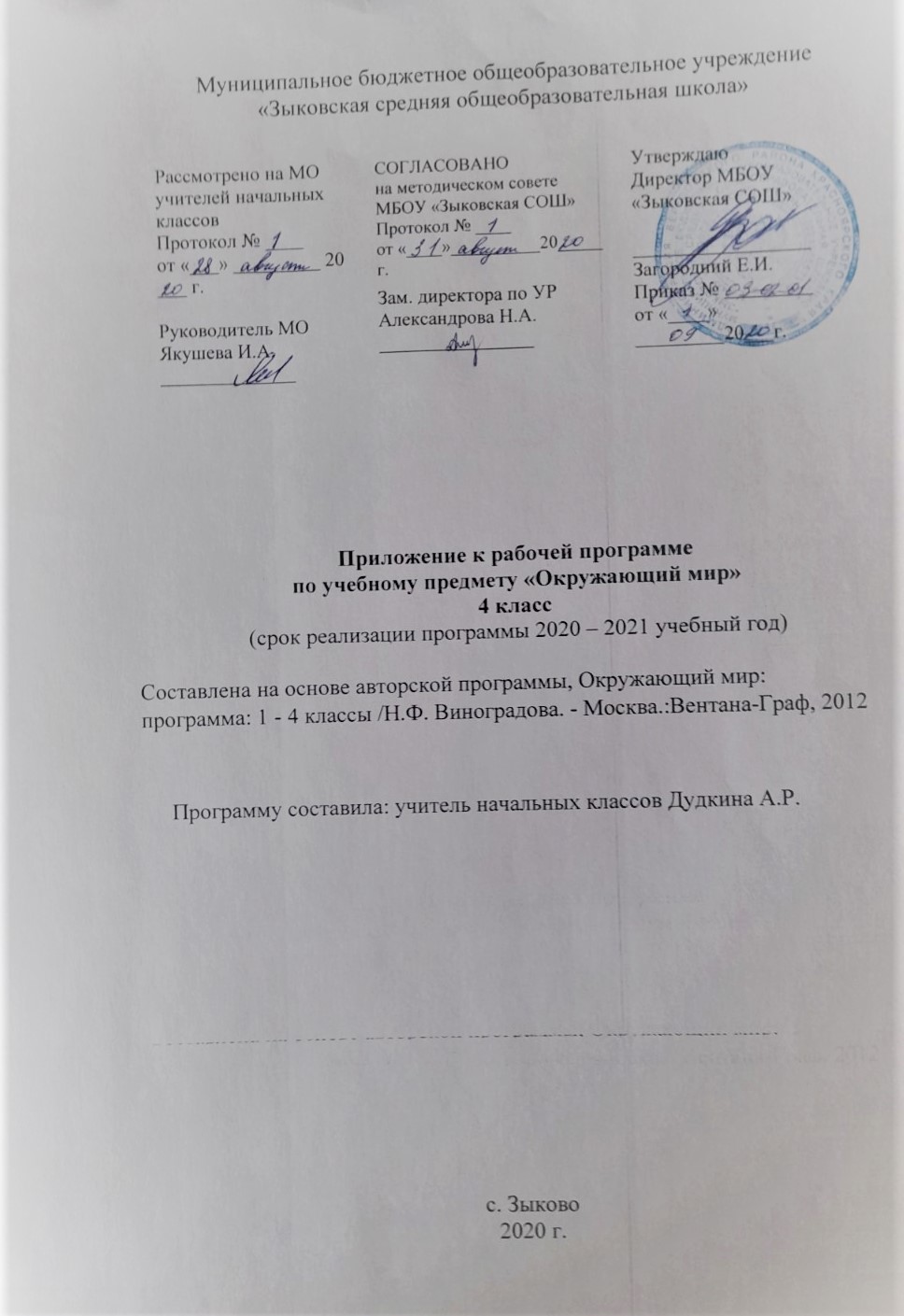 Изменения, внесенные в авторскую программу и их обоснование.	Авторская программа подразумевает на изучение окружающего мира в 4 классе 68 часов (2 часа в неделю). При этом в программе предусмотрено 3 резервных часа, расходуемых по усмотрению учителя в течение учебного года. В рабочей программы резервные часы распределены следующим образом:Учебно-тематическое планирование с определением основных видов учебной деятельности обучающихся.Календарно-тематическое планированиеОписание учебно-методического и материально-технического обеспечения образовательного процессаРаздел программыКоличество часов(авторская программа)Количество часов(рабочая программа)«Человек – живое существо (организм).16 часов17 часов (добавлен 1 час на введение)«Человек - часть природы».2 часа4 часаИтого:65 ч.68 ч.Раздел программыСодержаниеКол – вочасовОсновные виды учебной деятельностиФормы контроляЧеловек и природа.ВведениеЧеловек - живое существо (организм) Твое здоровье. Человек - часть природы.Человек среди людей1 ч.16 ч.  12 ч.   4 ч.    5 ч.Характеризует функции разных систем ор-ганов. Конструирует ситуации, раскры-вающие правила охраны здоровья. Характеризует правила поведения во время болезни. Сравнивает организм человека и животного.Высказывает предположения и оценивает физическое развитие. Составляет режим дня. Работает в парах. Составляет таблицы «Продукты питания». Знает правила закаливания, работает с фотографиями, правила здорового образа жизни. Составляет план поведения при пожаре. Составляет памятки «Признаки ядовитых растений»Работает с иллюстрационным материалом. Составляет рассказ о значении речи в жизни людей. Работает в группах. Составляет  описательный рассказ на тему «Развитие человека от рождения до старости»Работает с иллюстрационным материалом. Пересказывает и умеет делать выводы о прочитанном произведении. Умеет вести беседу. Знает правила общения. Работает в группах. Моделирует ситуации, раскрывающие поведение человека среди людейКонтрольная работа 1. Тема: «Органы и системы органов человека».Контрольная работа 2. Тема: «Органы чувств».Контрольная работа 3. Тема: «Человек – живое существо».Человек и общество.Родная страна от края до края.Человек – творец культурных ценностей.Человек – защитник своего Отечества.Гражданин и государство.10 ч.   12 ч.   5 ч.3 ч.Характеризует основные природные зоны России. Различает (по описанию, рисункам, фото) природные зоны. Работает с картой: выполняет учебные задачи. Различает кремлёвские города и их достопримечательности.Соотносит произведения искусства с его автором. Называет имена выдающихся деятелей литературы и искусства разных исторических эпох и их произведений.Составляет повествовательные рассказы на темы «Войны в Древней Руси», «Великие войны России». Установливает последовательности важнейших исторических событий.Характеризует права и обязанности гражданина РоссииКонтрольная работа 4. Тема: «Родная страна: от края до края».Контрольная работа 5. Тема: «Культурные ценности».Контрольная работа 6. Тема: «Героические страницы нашей Родины».Контрольная работа 7. Тема: «Гражданин и государство».68 часов№п/пДата.Дата.Тема урока№п/пПлан Факт Тема урокаЧеловек – живое существо (организм) (16 + 1  = 17 часов).Человек – живое существо (организм) (16 + 1  = 17 часов).Человек – живое существо (организм) (16 + 1  = 17 часов).Человек – живое существо (организм) (16 + 1  = 17 часов).1.09Введение.  Организм человека.4.09Человек – живое существо (организм).8.09Нервная система. 11.09Двигательная система организма человека.15.09Пищеварительная система.18.09Почему человек должен питаться. Как беречь зубы.22.09Дыхательная система. 25.09Кровеносная система. 29.09Как организм удаляет ненужные ему жидкие вещества. 2.10Кожа. Контрольная работа. Тема: «Органы и системы органов человека»6.10Как человек воспринимает окружающий мир.9.10Органы чувств. Зрение, слух.13.10Органы чувств. Обоняние, вкус, осязание..16.10Работа органов чувств. Их значение и защита.20.10Мир чувств.  Контрольная работа. Тема: «Органы чувств».23.10Внимание. 27.10Память. Твое здоровье (12 часов).Твое здоровье (12 часов).Твое здоровье (12 часов).Твое здоровье (12 часов).30.10Режим дня.10.11Значение правильного сна и правильного питания в жизни человека.13.11Правила закаливания.17.11Можно ли снять усталость?20.11Поговорим о вредных привычках.24.11Урок-игра «Наше здоровье».27.11Когда дом становится опасным.1.12Проект «Избежим опасностей в доме».4.12Улица полна неожиданностей.8.12Правила безопасного поведения на улице.11.12Если случилась беда.15.12Правила оказания первой помощи.Человек – часть природы (4 часа).Человек – часть природы (4 часа).Человек – часть природы (4 часа).Человек – часть природы (4 часа).18.12Чем человек отличается от животных.22.12От рождения до старости. 25.12Возрастные этапы развития человека.12.01Проект «Человек – часть природы».Человек среди людей (5 часов).Человек среди людей (5 часов).Человек среди людей (5 часов).Человек среди людей (5 часов).15.01Поговорим о доброте. 19.01Что такое справедливость. 22.01О смелости.26.01Умеешь ли ты общаться?29.01Контрольная работа. Тема: «Человек – живое существо»Родная страна от края до края (10 часов).Родная страна от края до края (10 часов).Родная страна от края до края (10 часов).Родная страна от края до края (10 часов).2.02Природные зоны России. Зона арктических пустынь и тундра. 5.02Природные зоны России. Тайга и зона смешанных лесов.9.02Природные зоны России. Степи и пустыни.12.02Почвы России.16.02Рельеф России.19.02Рельеф России.26.02Как возникали и строились города.2.03Россия и её соседи. Япония.5.03Россия и её соседи. Китай. 9.03Россия и её соседи. Королевство Дания. Контрольная работа. Тема: «Родная страна: от края до края»Человек – творец культурных ценностей (12 часов).Человек – творец культурных ценностей (12 часов).Человек – творец культурных ценностей (12 часов).Человек – творец культурных ценностей (12 часов).12.03Что такое культура?16.03Из истории письменности.19.03О первых школах и книгах.30.03Первые книги.2.04Чему и как учились при Петре I.6.04Русское искусство России до XVIII (18) века.9.04Русское искусство России до XVIII (18) века.13.04Русское искусство России XVIII (18) века.16.04Русское искусство России XVIII (18) века.20.04Золотой век русской культуры (XIX век). 23.04Золотой век русской культуры (XIX век). 27.04Искусство России XX (20) века.  Контрольная работа. Тема: «Культурные ценности».Человек – защитник своего Отечества (5 часов).Человек – защитник своего Отечества (5 часов).Человек – защитник своего Отечества (5 часов).Человек – защитник своего Отечества (5 часов).30.04Человек – воин. Как Русь боролась с половцами.4.05Битва на Чудском озере.  Куликовская битва.7.05Отечественная война 1812 года.11.05Великая Отечественная война 1941 – 1945 годов.  14.05Контрольная работа. Тема: «Героические страницы нашей Родины».Гражданин и государство (3 часа).Гражданин и государство (3 часа).Гражданин и государство (3 часа).Гражданин и государство (3 часа).18.05Гражданин и государство.21.05Государственный язык России. Символы государства.25.05Контрольная работа. Тема: «Гражданин и государство».Учебно-методическое обеспечениеТСО, таблицы, электронные носители, Интернет-ресурсы, приборы и др.Дидактические средстваОкружающий мир : 4 класс : учебник для учащихся общеобразовательных учреждений : в 2 ч./Н.Ф. Виноградова. - М. : Вентана-Граф, 2012Окружающий мир : 4 класс : рабочая тетрадь для учащихся общеобразовательных организаций / Н.Ф. Виноградова. Г.С. Калинова - М.: Вентана-Граф, 2015«Окружающий мир» : программа : 1 -4 классы/Н.Ф. Виноградова. – М. : Вентана-Граф, 2012.Беседы с учителем 4 кл., под редакцией Л. Е. Журовой. М.: Изд. центр «Вентана – Граф», 2008 г. Окружающий мир: 3 - 4 классы: методика обучения /  Виноградова Н. Ф.    – М.: Вентана-Граф, 2013. классная доска 1;магнитная доска 1;экспозиционный экран 1;компьютер 1;мультимедийный проектор 1;офисный пакет, антивирус 1;наглядные пособия по русскому языку;акустическая система;учебные презентации.Демонстрационные таблицы.Глобус.Карта.